REGLAMENTO Y BASES DE BECA DEPORTIVA MUNICIPALIDAD DE YUNGAY                2023GENERALIDADESLa Municipalidad de Yungay ha dispuesto de recursos para apoyar los procesos de formación y preparación de niñas, niños y jóvenes talentos deportivos que estén inscritos en alguna academia deportiva federada o alguna organización deportiva profesional, con el fin de que este aporte ayude  a cubrir necesidades básicas que requiera su disciplina.PROCESO DE POSTULACIÓN:REQUISITOS DE LOS POSTULANTESLos deportistas de la comuna de Yungay, niños(as) y jóvenes desde los 10 hasta los 29 años de edad, podrán postular a la beca deportiva municipal presentando los siguientes documentos:Fotocopia cédula de identidad del postulante.Certificado de residencia emitido por la junta de vecinos de la comuna de Yungay que corresponda (que acredite domicilio en la comuna).Certificado del Registro Social de Hogares con hasta el 60% de vulnerabilidad social y/o menores ingresos.Portafolio que evidencie el historial deportivo, detallando el último año de competencia (año 2022) y el primer semestre del año en curso, año 2023.Certificado de afiliación de la institución deportiva, organización deportiva profesional, asociación de deportistas olímpicos o club deportivo profesional al que pertenece (firmada por el representante legal o por el coordinador de la institución deportiva). NO SE ACEPTARA CERTIFICADO DE UN ESTABLECIMIENTO EDUCACIONAL, NI CLUB DEPORTIVO DE LA COMUNA.Si el postulante practica de manera independiente, deberá acreditar su calidad de deportista                                                                                           con el respaldo de inscripciones (3) a competencias de carácter Provincial, Regional y Nacional.Certificado emitido por el Departamento de Finanzas de la Municipalidad de Yungay en donde indique que no cuenta con rendiciones pendientes, en caso de haber sido beneficiario (a) en años anteriores.NO PODRÁN POSTULAR:Deportistas que perciban remuneraciones mensuales por su participación dentro de una organización deportiva.Personas que no cuenten con residencia en la comuna de Yungay. Niñas y niños y/o jóvenes que participen de algún taller y/o academia que imparta algún establecimiento educacional.COMISIÓN EVALUADORALa comisión evaluadora estará compuesta por el Administrador Municipal, Directora de Desarrollo Comunitario, Presidente de la Comisión de Deportes, Presidente Comisión de Presupuesto y Finanzas del Honorable Concejo Municipal,  Encargada de rendiciones de subvenciones del Departamento de Administración y finanzas de la municipalidad de Yungay y Encargado de Deportes.Esta comisión evaluará la admisibilidad de cada postulante a partir de los documentos exigidos en el punto III de estas bases y adjudicará los recursos, considerando los lineamientos de postulación según categoría.Posteriormente, la comisión dará a conocer los resultados de las postulaciones al Honorable Concejo Municipal, organismo que sólo tomará conocimiento de los adjudicados.FINANCIAMIENTO DE LA BECALos recursos dependerán del presupuesto municipal, según las siguientes categorías de financiamiento.En el caso de tener recursos excedentes, estos se distribuirán en forma equitativa entre los beneficiados a la beca deportiva 2023.En el caso de que al postulante le falte algún documento para pasar la etapa de admisibilidad, este tendrá 5 días para subsanar la postulación.LOS BENEFICIARIOS PODRÁN DESTINAR EL RECURSO A:TRASLADOS: Boleto de transporte público y/o locomoción colectiva.COMBUSTIBLE: Deberán adjuntar la inscripción de la competencia, por lo que la fecha de la boleta de combustible debe ser la misma que la de la competición.ALIMENTACION: Colaciones y dieta deportiva.IMPLEMENTACION DEPORTIVA E INSUMOS: vestuario deportivo, zapatillas, entre otros.INSCRIPCIONES A COMPETENCIAS.El recurso se entregará según disponibilidad presupuestaria a través de un cheque a nombre del beneficiario.Gastos improcedentes.Proporcionar los ingresos a alguna institución.Mejoramientos y/o construcciones de espacios físicos.Compromiso de los becadosLas personas beneficiadas con la beca deportiva de la Ilustre Municipalidad de Yungay deben procurar el buen uso de los recursos y rendir el gasto en las fechas estipuladas en las presentes bases.Los becados deben:Utilizar los recursos dentro del año en curso.Adjuntar fotografías en donde se muestre en que fueron utilizados los recursos proporcionados por la municipalidad de Yungay.Entregar un informe de gastos antes del 30 de noviembre del año en curso. Si se comprueba que los documentos no son fidedignos, el beneficiado no podrá postular a la Beca Deportiva Municipal 2024 y deberá hacer reintegro de los recursos en su totalidad.Los beneficiados deberán colocar el logo municipal (en el caso de que los recursos sean destinados a implementación deportiva (en el caso que si lo permita).Yungay, mayo de 2023.FORMULARIO	POSTULACIÓNBeca Deportiva Municipal 2023 (ANEXO: Nª1)I.- ANTECEDENTES DEL POSTULANTEII.- ANTECEDENTES DEL APODERADO (Postulantes menores de edad)III. ANTECEDENTES DEPORTIVOS                                                    Firma de Beneficiario o ApoderadoNota: La Comisión se reserva el derecho de solicitar documentación complementaria a lo indicado                en el presente formulario, en el caso que la revisión así lo amerite.FORMULARIO RENDICION DE CUENTASBeca Deportiva Municipal 2023, ANEXO RENDICION Nº1                                              Firma de beneficiado o apoderadoNOTA: La Municipalidad de Yungay se reserva el derecho de solicitar documentación complementaria a lo indicado en el presente formulario, en el caso que la revisión de cuentas así lo amerite.     Respaldo de documentación original (boletas, facturas, etc.) ANEXO RENDICION Nº2FORMULARIO DEL PORTAFOLIO DEPORTIVO DE COMPETENCIA DURANTE EL AÑO 2022 Y EL PRIMER SEMESTRE DE 2023.Beca Deportiva Municipal 2023                                                                          Firma de beneficiado o apoderadoFORMULARIO DEL PORTAFOLIO DEPORTIVO DE POSTULACION A INSTITUCIÓN DEPORTIVA PROFESIONAL Y/O COMPETENCIAS DEL ÚLTIMO AÑO.Beca Deportiva Municipal 2023                                                                              Firma de Beneficiario o Apoderado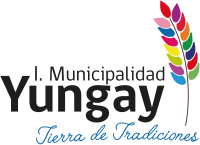 Respaldo de documentación (Acreditación de logros)ETAPAFECHAOBSERVACIONESInicio de Postulación07 de junio de 2023Las bases, anexos y formularios de postulación podrán ser descargados en la página web del municipio: www.yungay.cl oRetiradas en la Oficina de Deportes de la Dirección de Desarrollo Comunitario.Término	de Postulación30 de junio de 2023La recepción de las postulaciones será a través de un sobre cerrado, con el nombre, fondo al que postula y un número de contacto del postulante con los  documentos exigidos en el punto III en Oficina  de Partes de la Municipalidad de Yungay hasta las13:00 horas.Entrega	deResultados10 de julio de 2023Difusión a través de página web: www.yungay.cl, fanpage y llamada telefónica.Fecha de RendiciónHasta el 30 de noviembre 2023El deportista deberá remitir un informe a través de la Oficina de Partes de la Municipalidad, dirigido a la Dirección de Desarrollo Comunitario para acreditar el buen uso del recurso otorgado.El informe deberá detallar documentos tributarios (boleta y/o factura) y certificar el uso   del recurso en actividades relacionadas con su disciplina.(Anexo: N° 2 Informe de Rendición)CATEGORIASDESCRIPCIONMONTO       Alto rendimientoDeportistas que mantuvieron                         un desempeño destacable    entre los primeros tres lugares         en alguna Competencia a nivel nacional o Regional.  $ 500.000    Desarrollo DeportivoDeportistas que mantuvieron un desempeño destacable entre los primeros tres lugares en alguna competencia a nivel regional/ provincial.  $ 400.000              ProyecciónDeportistas en proceso de formación en alguna academia y/o institución deportiva profesional reconocida por alguna federación. 
                                        $ 400.000Nombre CompletoRutFecha de nacimientoEdadEscolaridadDomicilioTeléfonoCorreo electrónicoNombre CompletoRutDomicilioTeléfonoCorreo electrónicoCategoría a la que postulaDestino del financiamientoDisciplina que practica:Organización o institución a la que pertenece:Nombre del representante legal de la organización o institución:Número de teléfono de la organización o institución:Respaldo de documentación ANEXO: Nª2Adjuntar: -Fotocopia cédula de identidad.-Certificado de residencia.-Certificado del Registro Social de Hogares-Certificado de afiliación a una institución deportiva.-Certificado de rendición emitido por el Departamento de Finanzas.Identificación del beneficiadoIdentificación del beneficiadoIdentificación del beneficiadoIdentificación del beneficiadoNombre completoRutTeléfonoEmailIdentificación del apoderado (beneficiados menores de edad)Identificación del apoderado (beneficiados menores de edad)Identificación del apoderado (beneficiados menores de edad)Identificación del apoderado (beneficiados menores de edad)Nombre completoRutTeléfonoEmailResumen de RendiciónResumen de RendiciónResumen de RendiciónResumen de RendiciónResumen de RendiciónFecha rendiciónMonto recibidoMonto que rindeSaldo por rendirDevolución de fondosSÍNOMontoDetalle rendición de cuentasDetalle rendición de cuentasDetalle rendición de cuentasDetalle rendición de cuentasDetalle rendición de cuentasFecha de emisiónN° de boleta o factura, o boleto de locomoción colectiva y/o transporte público.Nombre del proveedorMonto ($)12345678910TOTALTOTALTOTALTOTALInstancia (Competencia internacional, nacional, regional o provincial)Nombre de la competencia e institución u organización responsableFecha	de desarrollo de lacompetenciaLogros (Individual o colectivo)12345Postulación a una institución deportiva profesional y/o proceso de selección a una competencia internacional, nacional, regional o provincial (Indique la o las postulaciones)Detalle el resultado de postulaciónNombre de la institución profesional y/o competencia (Indique fecha de la competencia)12345